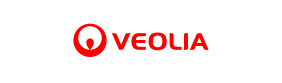 Informacja dla mieszkańcówZarząd WSM Naramowice informuje o zmianie taryfy dla cen energii cieplnej dostarczanej do mieszkań dla potrzeb centralnego ogrzewania oraz podgrzania zimnej wody. Prezes Urzędu Regulacji Energetyki zatwierdził  dla spółki VEOLIA 5% podwyżkę cen ciepła. Nowe stawki zostały ogłoszone w Branżowym Biuletynie URE nr 213 (2401) i obowiązują od dnia 01.05.2023 roku. Z uwagi na kończący się sezon grzewczy oraz cykl rozliczeniowy mediów dostarczanych do lokali, Rada Nadzorcza wraz z Zarządem WSM Naramowice na posiedzeniu w dniu 24.04.2023 roku ustaliła, że zmiana wysokości zaliczek pobieranych od mieszkańców na pokrycie kosztów energii cieplnej, ulegnie zmianie od dnia 1.09.2023 roku. Jeżeli nie nastąpi kolejna zmiana taryfy i wzrost kosztów, planujemy podniesienie zaliczek o 5% zgodnie ze wskaźnikiem wzrostu cen opublikowanym przez Veolia. Kolejna zmiana opłat nastąpi po rozliczeniu mediów.Taryfa dla ciepła jest to zbiór cen i stawek opłat oraz warunków ich stosowania, opracowany przez przedsiębiorstwo energetyczne i wprowadzany jako obowiązujący dla określonych w nim odbiorców w trybie określonym ustawą.W związku z zatwierdzeniem przez Prezesa URE (decyzja nr OPO.4210.35.2023.ASz1 z dnia 14 kwietnia 2023 r.) zmiany taryfy dla ciepła Veolii Energii Poznań od 01.05.2023 r. ulegają zmianie ceny i stawki w zakresie wytwarzania, przesyłania i dystrybucji ciepła dla grup odbiorców: W, P1-1.0, P1-2.0, E/SW1, E/SW1/WI, E/SW1/WG, E/SW1/WG/NP i B/C94. W zakresie wytwarzania ciepła dla grup odbiorców E/SW1, E/SW1/WI, E/SW1/WG, E/SW1/WG/NP stosowane będą średnioważone ceny za moc zamówioną, ciepło i nośnik ciepła wynikające z nowych cen taryfy dla ciepła Veolii Energii Poznań S.A. oraz cen taryfy PreZero Zielona Energia Sp. z o.oCeny i stawki opłat taryfowych obowiązujące od dnia 01.05.2023 r.Symbol grupy                                                                    Ceny ciepła netto        Opłaty przesyłowe                                    za moc                      za ciepło                za nośnik                         stała                         zmienna                                  zł/MW/m-c                   zł/GJ                        zł/m3                       zł/MW/m-c                         zł/GJ                                                                                                        E/SW1/WI                  10 234,35                    69,72                        7,27                              4661,48                           22,40	           								Zarząd WSM NARAMOWICE